KEÇİÖREN KUYUBAŞI İSTASYONU - YHT GAR ARASI RAYLI SİSTEM BAĞLANTISI (ETÜT- PROJE)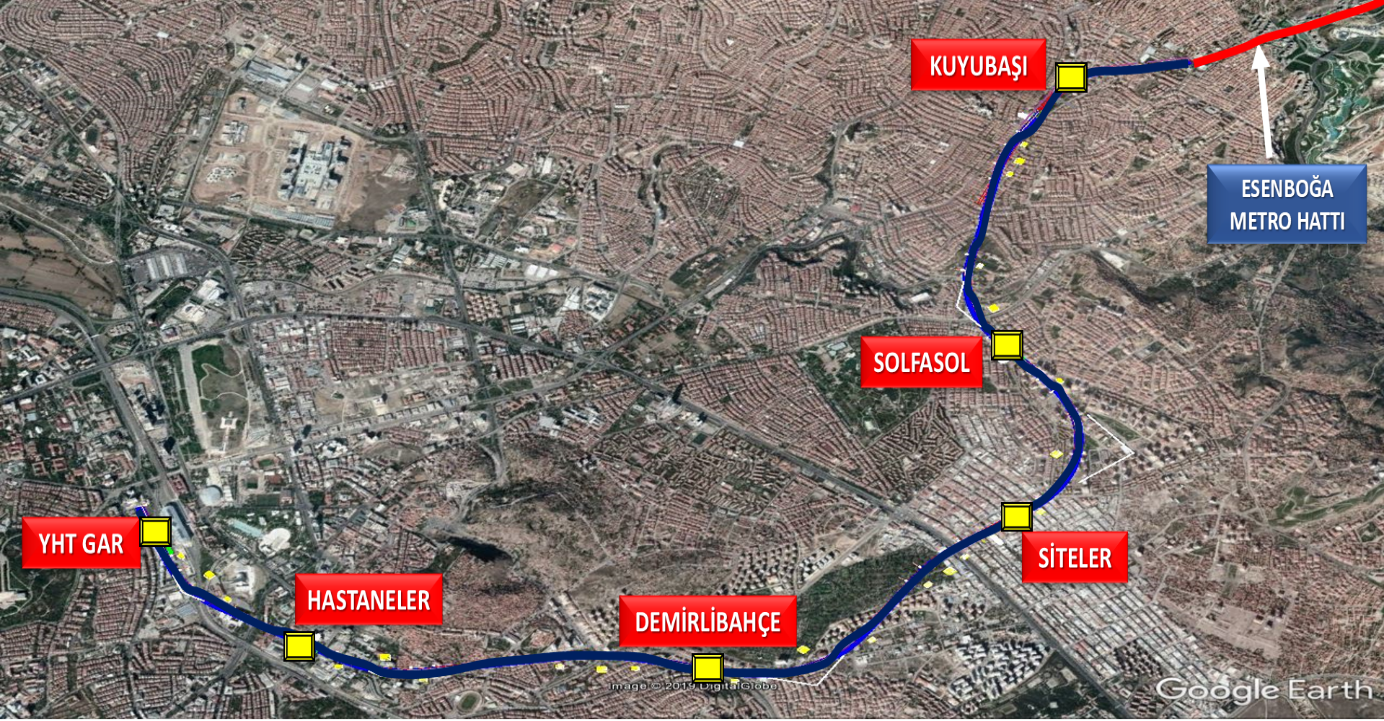 Başlama – Bitiş Tarihi	: 21.07.2017 – 30.09.2019Hat Uzunluğu            	: Yaklaşık 11 kmİstasyon  Sayısı         	: 5 istasyon(Solfasol, Siteler, Demirlibahçe,  Hastaneler, YHT) Tasarım  Hızı         	: 120 km/saat